МУНИЦИПАЛЬНОЕ ОБРАЗОВАНИЕГОРОДСКОЙ ОКРУГ ГОРОД СУРГУТАДМИНИСТРАЦИЯ ГОРОДАПОСТАНОВЛЕНИЕОб утверждении границ прилегающей территории к помещению Федерального государственного бюджетного учреждения здравоохранения «Западно-Сибирский медицинский центр Федерального медико-биологического агентства» (медицинский кабинет), на которой не допускается розничная продажа алкогольной продукцииВ соответствии с Федеральным законом от 22.11.1995 № 171-ФЗ «О государственном регулировании производства и оборота этилового спирта, алко-   гольной и спиртосодержащей продукции и об ограничении потребления                    (распития) алкогольной продукции», постановлением Правительства Российской Федерации от 27.12.2012 № 1425 «Об определении органами государ- ственной власти субъектов Российской Федерации мест массового скопления граждан и мест нахождения источников повышенной опасности, в которых                    не допускается розничная продажа алкогольной продукции, а также определении органами местного самоуправления границ прилегающих к некоторым организациям и объектам территорий, на которых не допускается розничная продажа алкогольной продукции», решением Думы города от 28.05.2013 № 333-V ДГ                 «Об определении способа расчета расстояний от некоторых организаций                            и (или) объектов до границ прилегающих к ним территорий, на которых                             не допускается розничная продажа алкогольной продукции», распоряжением Администрации города от 30.12.2005 № 3686 «Об утверждении Регламента                  Администрации города»:1. Утвердить границы прилегающей территории к помещению Федерального государственного бюджетного учреждения здравоохранения «Западно-                         Сибирский медицинский центр Федерального медико-биологического агентства» (медицинский кабинет), расположенному по адресу: город Сургут, улица Базовая, дом 6, на которой не допускается розничная продажа алкогольной продукции, согласно приложению.2. Управлению документационного и информационного обеспечения                 разместить настоящее постановление на официальном портале Администрации города.3. Муниципальному казенному учреждению «Наш город» опубликовать настоящее постановление в средствах массовой информации.4. Контроль за выполнением постановления возложить на заместителя Главы города Шерстневу А.Ю.Глава города                                                                                              В.Н. ШуваловПриложение к постановлениюАдминистрации городаот ____________ № _______Схемаграниц прилегающей территории к помещению Федерального государственного бюджетного учреждения здравоохранения «Западно-Сибирский медицинский центр Федерального медико-биологического агентства» (медицинский кабинет), расположенному по адресу: город Сургут, улица Базовая, дом 6, на которой не допускается розничная продажа алкогольной продукции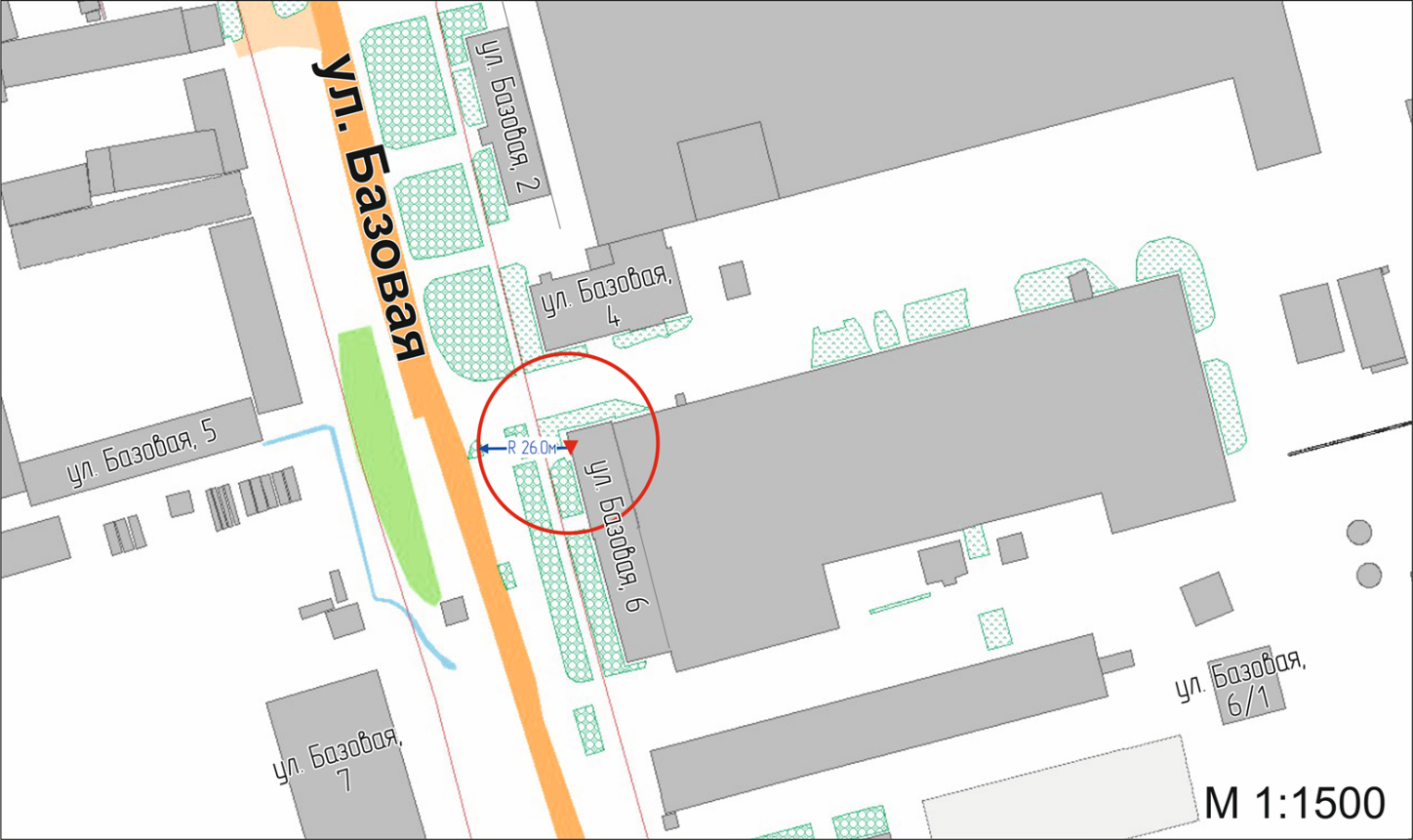 Условные обозначения:    – вход для посетителей в помещение ФГБУЗ «Западно-Сибирский медицинский центр Федерального медико-биологического агентства» (медицинский                кабинет);R          – радиус в метрах.«11»102019г.№7493